Anexă la Hotărârea Curții de Conturi nr.9 din 28.02.2022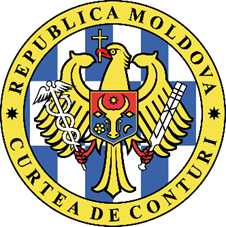 CURTEA DE CONTURI A REPUBLICII MOLDOVARAPORTUL auditului asupra rapoartelor financiare ale unității administrativ- teritoriale raionul Ungheni încheiate la 31 decembrie 2020 (UAT/bugetul de nivelul II)OPINIE CU REZERVEAm auditat rapoartele financiare ale unității administrativ-teritoriale raionul Ungheni (UAT/bugetul de nivelul II) pentru exercițiul bugetar încheiat la 31 decembrie 2020, care cuprind Bilanțul contabil, Raportul privind veniturile și cheltuielile, Raportul privind fluxul mijloacelor bănești, Raportul privind executarea bugetului și Raportul narativ privind executarea bugetului, inclusiv un sumar al politicilor contabile semnificative.În opinia echipei de audit, cu excepția posibilelor efecte ale aspectelor descrise în secțiunea Baza pentru opinia cu rezerve din Raportul de audit, rapoartele financiare oferă, sub toate aspectele semnificative, o imagine reală și fidelă în conformitate cu cadrul de raportare financiară aplicabil.BAZA PENTRU OPINIA CU REZERVEValoarea contului 371 „Terenuri” a fost subevaluată cu 449,5 mil. lei, din cauza neaplicării conforme a regulilor de recunoaștere și evaluare a terenurilor din domeniul public al UAT de interes raional prevăzute de cadrul normativ, inclusiv nefiind recunoscute terenurile proprietate publică de 309,5 ha aferente construcțiilor speciale (drumurilor), în valoare normativă de 399,8 mil. lei, de 12,76 ha aferente imobilelor de interes raional transmise în gestiunea Instituției Medico-Sanitare Publice, în valoare de 16,5 mil. lei, de 25,9 ha aferente clădirilor subdiviziunilor subordonate Consiliului raional, în valoare de 33,2 mil.lei.Suntem limitați în determinarea subevaluării contului 312 „Construcții speciale”, aferentă a 4 drumuri cu lungimea de 3,35 km, dar considerăm că această subevaluare este semnificativă. Situația dată a fost cauzată de neasigurarea inventarierii conforme a infrastructurii rutiere.Ca urmare a nerecunoașterii și necontabilizării, conform prevederilor normative, a infrastructurii tehnico-edilitare din domeniul public aferente apeductului Zagarancea-Cornești, transmis în gestiune în anul 2013 către Întreprinderea „Apă Ungheni”, s-a diminuat neconform valoarea contului 313 „Instalații de transmisie” cu suma de 38,7 mil.lei, fapt ce a condiționat subevaluarea cheltuielilor începând cu perioada menționată, prin neraportarea uzurii estimate la circa 6,2 mil.lei, inclusiv aferente anului 2020 – de 0,86 mil.lei.Contrar regulilor generale de recunoaștere și evaluare a mijloacelor fixe, prevăzute în Ordinul ministrului Finanțelor nr.216 din 28.12.2015, precum și Metodologiei aprobate prin HG nr.828/2013, Aparatul președintelui raionului (APR) nu a asigurat inventarierea și determinarea valorii juste a 15 rețele de gaze cu lungimea totală de 215,0 km, în sumă de 88,6 mil.lei. APR nu a recunoscut și nu a evaluat 4,1 km de gazoduct - diferența dintre lungimea rețelelor contabilizate (215,0 km) și cele transmise la deservire tehnică (219,1 km) către SRL „Ungheni-Gaz” (conform informațiilor prezentate de ultima). Nu am putut obține probe de audit suficiente și adecvate privind valoarea acestor gazoducte, dar considerăm că acestea au o valoare semnificativă, fiind diminuată valoarea contului 313 „Instalații de transmisie”. Deși APR Ungheni cu ÎS „Agenția de Stat a Drumurilor” au efectuat inventarierea drumurilor locale de interes raional și a bunurilor aferente acestora, ale cărei rezultate au fost înregistrate în lista anexată la actul de transmitere a drumurilor din 14.07.2017, APR nu a asigurat contabilizarea conformă a bunurilor aferente drumurilor raionale: poduri (cu lungimea mai mare de 10 m) – 13 buc./392 m/l, podețe – 164 buc./1194 m/l, pavilioane – 21, plantații rutiere - 2991 buc. de arbori (inclusiv nuci – 2322), și indicatoare rutiere/suporturi – 306/221 buc. Considerăm că  aceste bunuri au o valoare semnificativă. Totodată, în anii 2018-2020 au fost efectuate cheltuieli privind instalarea indicatoarelor rutiere, în sumă totală de 542,0 mii lei, care nu s-au înregistrat în evidența contabilă. În conformitate cu prevederile regulamentare, fondul de manuale încadrat în schema de închiriere este proprietate a Ministerului Educației și Cercetării și acestea sunt transmise în custodie organelor locale de specialitate în domeniul învățământului, pentru utilizare în instituțiile de învățământ. Contrar celor indicate, Direcția educație și instituțiile de învățământ au admis majorarea valorii contului 318 „Alte mijloace fixe” cu valoarea manualelor în sumă de circa 6,5 mil.lei. Suntem limitați în confirmarea valorii contului „Alte mijloace fixe” în sumă de 2,1 mil.lei, reflectată  la Secția cultură, pentru care nu sunt deținute fișe de evidență și nu este efectuată o inventariere conformă. Datele Serviciului de fonduri ale bibliotecii publice raionale contrapuse cu cele din evidența contabilă relevă o subevaluare în sumă de 0,4 mil.lei.Aparatul președintelui raionului nu s-a conformat prevederilor legale ce țin de evidența formelor de participare în capital în interiorul țării și componenței bunurilor transmise, precum și de aprobarea pentru acestea a regimului juridic. În lipsa deținerii de către Aparatul președintelui raionului a listei exhaustive a bunurilor transmise, recunoașterea valorii declarate de 150,4 mil. lei, nu poate fi validată. Situația dată este cauzată și de lipsa unei inventarieri conforme efectuate și aprobate de Consiliul raional, precum și a actelor de verificare reciprocă a pozițiilor financiare. Valoarea inițială a mijloacelor fixe din gestiunea  IMSP și a 2 întreprinderi fondate constituie peste 164,9 mil.lei, subevaluarea estimată a contului 415 „Acțiuni și alte forme de participare în capital în interiorul țării” alcătuind circa 14,5 mil.lei.Majorarea valorii contului 281 „Alte cheltuieli” cu 2,75 mil. lei și micșorarea valorii contului 722 „Rezultatul financiar al instituției publice din anii precedenți” cu suma totală de 3,15  mil. lei, concomitent fiind diminuată valoarea contului 419 „Alte creanțe ale instituțiilor bugetare” cu suma de 5,9 mil. lei, din cauza interpretării eronate a prevederilor Ordinului ministrului Finanțelor  nr.216 din 28.12.2015, înregistrându-se ca cheltuieli mijloacele financiare transferate ca contribuție financiară pentru implementarea unor proiecte.Au fost subevaluate cu suma de 2,46 mil. lei creanțele aferente plăților neconforme efectuate către agentul economic partener în cadrul contractului de achiziționare a serviciilor de monitorizare a traficului rutier, pentru care s-a inițiat un litigiu în instanța de judecată privind  recuperarea prejudiciului cauzat, dar care nu a fost pus pe rol, din cauza neasigurării soluționării prealabile a acestuia.Subevaluarea valorii contului „Rezultat al instituției publice din anul curent” cu 0,5 mil. lei și a valorii contului „Rezultat al instituției publice din anul precedent” cu 498,8 mil. lei, ca urmare a deficiențelor indicate în Baza pentru opinie din prezentul Raport.Valoarea bunurilor transmise de primării, prin contract de comodat, instituțiilor de învățământ (329,1 mil.lei) nu reflectă valoarea terenurilor cu suprafața de 85,4 ha aferente clădirilor instituțiilor de învățământ, precum și nu este raportată clădirea unei instituții, fiind subevaluată valoarea contului extrabilanțier cu 114,4 mil.lei.Raportul narativ privind executarea bugetului nu a fost întocmit conform cerințelor. Neconformitățile se explică prin neexpunerea narativă, practic, la toate componentele, a informațiilor ce țin de: - nedescrierea deplină a factorilor care au influențat executarea bugetelor, nedezvăluirea detaliată a informației din rapoartele financiare, inclusiv față de perioada precedentă, și lipsa analizei cheltuielilor reale (efective); - realizarea activităților/pe tip de plăți din contul transferurilor cu destinație specială; - măsurile întreprinse de optimizare a cheltuielilor și a calității serviciilor publice; - executarea subvențiilor și a cheltuielilor capitale; - întreprinderea măsurilor de remediere și de implementare a recomandărilor Curții de Conturi; - alte aspecte cu relevanță bugetară.Raportul nu a cuprins descrieri și argumentări privind gradul de execuție a fiecărui obiect, dar şi factorii care au influențat nefinalizarea investițiilor capitale în active în curs de execuție; neincluderea informațiilor cu referire la modificarea acțiunilor şi altor forme de participare în capital în interiorul țării; descifrarea creanțelor și datoriilor cu termenul de achitare/prescripție expirat și măsurile întreprinse de recuperare.Am realizat misiunea de audit în conformitate cu Standardele Internaționale de Audit. Responsabilitățile noastre, potrivit standardelor respective, sunt expuse în secțiunea Responsabilitatea auditorului într-un audit al rapoartelor financiare din prezentul Raport. Suntem independenți față de entitatea auditată și am îndeplinit responsabilitățile de etică conform cerințelor Codului etic al Curții de Conturi. Considerăm că probele de audit obținute sunt suficiente și adecvate pentru a furniza o bază pentru opinia noastră.III. PARAGRAF DE EVIDENȚIERE A UNOR ASPECTE3.1. Atragem atenția asupra faptului că art.11 alin. (2) din Legea nr.121-XVI din 04.05.2007 prevede necesitatea de a asigura o evidență contabilă distinctă a bunurilor proprietate publică din domeniul public aflate în gestiunea entităților (instituțiilor publice și întreprinderilor) la autogestiune. Actuala clasificare a tranzacțiilor nu face distincție între bunurile care au fost transmise de către fondator unei entități cu titlu de proprietate și cele care sunt transmise în gestiune, folosință sau comodat, ai căror proprietari reali sunt fondatorul sau alte persoane terțe. Contul 4153 „Investiții în părți legate și nelegate”, pentru transmitere în gestiune a bunurilor,  permite înregistrarea, dar nu și o evidență analitică/distinctă a fiecărui bun transmis în gestiune.3.2. Necorespunderea prevederilor Ordinului ministrului Finanțelor nr.216 din 28.12.2015 principiilor contabile (contabilitatea de angajamente; consecvența prezentării etc.) și caracteristicilor calitative (relevanță; credibilitate; compatibilitate), prevăzute de art.6 din Legea nr.113-XVI din 27.04.2007, a cauzat subevaluarea valorii contului  552 „Împrumuturi interne de la instituțiile financiare” cu suma de 8,4 mil. lei și supraevaluarea contului extrabilanțier 812212 „Datoria privind împrumuturile acordate de instituțiile financiare” - cu aceeași sumă.Opinia nu este modificată din cauza acestor aspecte.IV. ASPECTELE-CHEIE DE AUDITAspectele-cheie de audit sunt acele aspecte care, în baza raționamentului nostru profesional, au avut cea mai mare importanță pentru auditul raportului financiar consolidat al unității administrativ-teritoriale raionul Ungheni (bugetul de nivelul II), încheiat la 31 decembrie 2020. Aceste aspecte au fost abordate în contextul auditului rapoartelor financiare în ansamblu şi al formării opiniei noastre asupra lor, şi nu oferim o opinie separată cu privire la aspectele respective. Cu excepția aspectelor descrise în secțiunea Baza pentru opinia cu rezerve, am determinat că nu mai există alte aspecte-cheie de audit ce urmează a fi expuse în Raportul de audit. V. ALTE INFORMAȚII5.1. Clasificarea neconformă a mijloacelor fixe raportate la contul 318 „Alte mijloace fixe” la Aparatul președintelui raionului a dus la denaturarea contului 319 „Investiții capitale în active în curs de execuție” cu valoarea a 5 proiecte în infrastructura de gaze -  1,5 mil. lei.5.2. Conform Legii finanțelor publice locale, bugetele raionale se formează din veniturile proprii, componentă care nu poate fi accesată și vizualizată în sistemul informațional al Serviciului Fiscal de Stat, acestea fiind de fapt integrate în componența veniturilor la nivelul autorităților locale de nivelul I.Ca urmare, nu este asigurată, în condițiile legale, posibilitatea monitorizării și/sau integrării soldurilor aferente, pentru raportarea financiară, respectiv, auditul fiind limitat în identificarea creanțelor și datoriilor aferente impozitelor și taxelor încasate în bugetul de nivelul II al UAT raionul Ungheni.5.3.  Aparatul președintelui raionului nu a asigurat o evidență separată a investițiilor în sumă totală de 8,0 mil.lei, realizate în centralele termice pe biomasă (clădiri și instalații de transmisie) la 7 instituții de învățământ, inclusiv investițiile în centralele termice la 4 instituții de învățământ, în valoare de 4,7 mil.lei, înregistrate neconform și fără delimitare la contul „Clădiri”, care nu au fost recepționate conform de Consiliul raional și transmise către partenerul privat în baza actelor aprobate regulamentar. 5.4. Valoarea rezultatului anului curent și al anului precedent a fost diminuată cu suma de 81,4 mii lei, aferentă redevenței achitate de partenerul privat Spitalul raional Ungheni (deși urma a fi încasată în  bugetul raional), care este proprietarul încăperii transmise (131,4 m2).5.5. Valoarea de bilanț a unor clădiri proprietate a Consiliului raional Ungheni nu corespunde valorii de piață și nici valorii cadastrale a acestora. Astfel, încăperile cu suprafața de 131,4 m2 din Spitalul raional Ungheni au fost transmise în PPP cu valoarea de 38,0 mii lei, în timp ce valoarea cadastrală a acestora constituie 509,5 mii lei.Suntem limitați în confirmarea valorii cheltuielilor aferente serviciilor de livrare a energiei termice în anii 2017-2020, în sumă de 2,34 mil. lei (inclusiv 0,42 mil. lei din anul 2020), din cauza lipsei actelor care ar justifica volumul și costul/prețul serviciilor prestate. De menționat că  agentul economic a aplicat neconform cota taxei pe valoarea adăugată, ceea ce a majorat cheltuielile instituțiilor de învățământ cu suma de 0,2 mil. lei.Direcția finanțe și președintele raionului nu au asigurat, conform prescripțiilor legale, monitorizarea executării deciziilor Consiliului raional, în baza cărora au fost alocate către instituții publice/primării/persoanelor private transferuri și/sau subvenții din buget, pentru care entitățile beneficiare nu au prezentat rapoartele privind utilizarea acestora conform destinației. Doar în anii 2017-2020, în 163 de cazuri au fost alocate, în total, 25,5 mil. lei, care, până la confirmarea utilizării conform destinației, urmau a fi înregistrate ca creanțe.Responsabilii din cadrul Aparatului președintelui raionului nu au asigurat justificarea cheltuielilor capitale suportate în sumă de 75,5 mil. lei, pentru menținerea și majorarea duratei de exploatare a drumurilor, cu legalizarea majorării valorii acestora, prin întocmirea procesului-verbal, și recalcularea uzurii majorate calculate. În lipsa actelor de recepție la terminarea lucrărilor, valoarea lucrărilor de 4,6 mil.lei a fost înregistrată în anul 2019 la majorarea valorii construcției speciale. Ca rezultat, nerespectarea cerințelor normative va influența semnificativ asupra valorii construcțiilor speciale, iar nerevizuirea duratei de exploatare a acestora determină majorarea  neconformă a cheltuielilor aferente uzurii.VI. BUNA GUVERNANȚĂ6.1. Controlul intern managerial (CIM) nu este asigurat conform reglementărilor Legii nr.229 din 23.09.2010.Președintele raionului nu a desemnat regulamentar, prin dispoziție, subdiviziunea organizațională responsabilă de coordonarea activităților de organizare, menținere și dezvoltare a sistemului CIM în cadrul entității publice, aceste sarcini fiind exercitate de către auditorul intern, care nu poate fi responsabil direct de organizarea și menținerea CIM.Declarația de răspundere managerială pe anul 2020 și Anexele la aceasta (52 entități) nu au fost publicate pe pagina web a autorității, fapt ce contravine prevederilor Legii nr.229 din 23.09.2010. Managerii operaționali nu au raportat, conform responsabilităților, în fața conducerii ierarhic superioare, despre organizarea sistemului de control intern managerial în subdiviziunile pe care le administrează, și în ansamblu, consolidat, prin aprobarea deciziei de către Consiliul raional.Procesul a purtat, de fapt, un caracter formal, fără totalizarea rezultatelor în proces-verbal, de către comisie, iar datele indicate în formularele prestabilite pentru evaluarea sistemului de CIM, în multiple cazuri, nu sunt veridice. Respectiv, declarația privind implementarea parțială a CIM nu corespunde realității. Menționăm că pentru Aparatul președintelui raionului și pentru 46 de instituții de învățământ la autogestiune, cu un buget total de circa 196,0 mil.lei, sau peste 60 la sută din bugetul raional, nu au fost: constituite grupurile de lucru și desemnate persoanele  responsabile în acest sens; identificate și inițiată descrierea proceselor operaționale; definite și descrise proceduri și acțiuni de control; desfășurate activități privind evaluarea și monitorizarea riscurilor etc.Conformarea APL de nivelul II prevederilor Standardele naționale de control intern în sectorul public a fost raportată Ministerului Finanțelor, pe 20 de componente, cu date eronate (16 componente - ca implementate, și 4 - parțial implementate). În acest context,  auditul, la 18.01.2022, a informat Ministerul Finanțelor despre neconformitățile în raportarea sistemului de CIM.6.2. Auditul intern nu a evaluat procese sistemice cu risc major care ar consolida componentele controlului intern managerialPotrivit Raportului cu privire la activitatea de audit intern pentru anii 2018-2020, unitatea de audit intern a  realizat 16 misiuni de audit în cadrul subdiviziunilor/entităților fondate ale Consiliului raional Ungheni.Consiliul raional a fost limitat în utilizarea auditului intern ca mijloc de monitorizare și îmbunătățire a mediului de control intern al entităților, deoarece în perioada auditată au fost efectuate audituri tematice doar la 5 entități din cadrul Consiliului raional, ceea ce este insuficient pentru numărul  total de instituții.  Deși a fost aprobat planul de audituri, tematicile acestuia nu asigură auditarea proceselor financiare și operaționale, precum și a controalelor interne din cadrul Consiliului.Auditul intern nu a asigurat evaluarea cel puțin o dată la trei ani a proceselor cu risc sporit din domeniile: a) financiar-contabil; b) achiziții publice; c) administrarea activelor; d) tehnologii informaționale. Se menționează că activitățile s-au realizat doar la nivel de entități în parte, fără abordarea tematicilor în cadrul auditurilor de sistem, ceea ce nu a oferit un impact scontat al activității și de abordare a riscurilor integru la nivelul tuturor entităților. Unitatea de audit intern nu a auditat procese de importanță strategică ce țin de planificarea/executarea/ raportarea bugetului raionului, deși, potrivit Cartei de audit intern, ea dispune de toate instrumentele necesare pentru evaluarea acestor procese, precum și a necesității evaluării proceselor cu risc sporit pentru domeniile: financiar-contabil, achiziții, reparații/investiții. Este necesar de menționat că pentru activitatea de audit intern nu este asigurată transparența, inclusiv prin plasarea publică a planurilor și rapoartelor de audit, cu evidențierea obiectivelor cu risc sporit, cu urmărirea implementării recomandărilor de audit etc.6.3. Politica de contabilitate și raportare financiară a entităților poartă un caracter formal, nefiind aprobată prin ordinul conducătorilor și ajustată pe parcursul ultimilor ani.La nicio autoritate/instituție bugetară din cadrul Consiliului raional Ungheni nu au fost descrise și aprobate în Politica de contabilitate „Metodele şi procedeele de evaluare (recunoaștere) și reevaluare aplicate activelor”, fapt ce afectează în mod semnificativ rapoartele financiare.Caracterul general obligatoriu al politicilor contabile este afectat. Respectiv, multiplele modificări operate în actele normative, noile prevederi nu au fost luate în considerare de către subdiviziunile Consiliului raional Ungheni la formarea (revizuirea) politicilor contabile în anii 2016-2020. VII. RESPONSABILITĂȚILE CONDUCERII PENTRU RAPOARTELE FINANCIAREPreședintele raionului Ungheni, ca autoritate publică executivă a Consiliului raional, este responsabil de întocmirea și prezentarea fidelă a rapoartelor financiare în conformitate cu cadrul de raportare financiară aplicabil. Această responsabilitate include: implementarea, menținerea și supravegherea unui control intern relevant pentru întocmirea și prezentarea adecvată a rapoartelor financiare, care să nu conțină denaturări semnificative cauzate de fraude sau erori, selectarea și aplicarea politicilor contabile adecvate, exactitatea și plenitudinea înregistrărilor contabile, precum și pregătirea oportună a unor informații financiare credibile. VIII. RESPONSABILITĂȚILE AUDITORULUI ÎNTR-UN AUDIT AL RAPOARTELOR FINANCIAREResponsabilitatea noastră este de a planifica și a realiza misiunea de audit, cu obținerea probelor suficiente și adecvate în vederea susținerii bazei pentru opinia de audit. Obiectivele noastre sunt: obținerea unei asigurări rezonabile că rapoartele financiare nu sunt afectate de denaturări semnificative, cauzate de fraude sau erori, precum și emiterea unei opinii.Asigurarea rezonabilă este un nivel ridicat de asigurare, dar nu este o garanție că un audit efectuat în conformitate cu Standardele Internaționale va detecta întotdeauna o denaturare semnificativă atunci când ea există. Denaturările pot fi ca urmare a fraudelor sau erorilor. Totodată, denaturările pot fi considerate semnificative dacă, în mod individual sau în ansamblu, pot influența deciziile economice ale utilizatorilor acestor rapoarte financiare. O descriere suplimentară a responsabilităților auditorului într-un audit al rapoartelor financiare este plasată pe site-ul Curții de Conturi, la adresa: http://www.ccrm.md/activitatea-curtii-de-conturi-1-25. Această descriere face parte din Raportul nostru de audit.SEMNĂTURILE ECHIPEI DE AUDITResponsabil de întocmirea Raportului de audit:  Șeful Direcției de audit III din cadrul Direcției generale de audit V,		                           Ion PLEȘCA Responsabil de monitorizarea și asigurarea calității auditului:Șeful Direcției generale de audit V,Sergiu ȘTIRBUMD-2001, mun. Chișinău, bd. Ștefan cel Mare și Sfânt nr.69, tel. (+373 22) 26 60 02, fax: (+373 22) 26 61 00, web: www.ccrm.md, e-mail: ccrm@ccrm.md